Ekler:TranskriptTez Kopyası ve CD (1 Adet)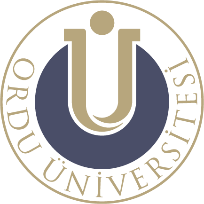 T C.ORDU ÜNİVERSİTESİSağlık Bilimleri Enstitüsü MüdürlüğüYÜKSEK LİSANS TEZ SINAV JÜRİSİ ÖNERİ FORMU Tarih: …/…/20…Tarih: …/…/20…Tarih: …/…/20…Anabilim DalıAnabilim DalıAnabilim DalıÖğrencinin Adı SoyadıÖğrencinin Adı SoyadıÖğrencinin Adı SoyadıÖğrenci NoÖğrenci NoÖğrenci NoÖğrenci İmzaÖğrenci İmzaÖğrenci İmza:……………………………………………………………………………:……………………………………………………………………………:……………………………………………………………………………Öğrenci Telefon / E-postaÖğrenci Telefon / E-postaÖğrenci Telefon / E-posta:……………………………………………………………………………:……………………………………………………………………………:……………………………………………………………………………Tez Danışmanının Adı SoyadıTez Danışmanının Adı SoyadıTez Danışmanının Adı Soyadı:……………………………………………………………………………:……………………………………………………………………………:……………………………………………………………………………Ortak Tez Danışmanının Adı SoyadıOrtak Tez Danışmanının Adı SoyadıOrtak Tez Danışmanının Adı Soyadı:……………………………………………………………………………:……………………………………………………………………………:……………………………………………………………………………Tezin BaşlığıTezin BaşlığıTezin Başlığı:……………………………………………………………………………:……………………………………………………………………………:……………………………………………………………………………:…………………………………………………………………………… …………………………………………………………:…………………………………………………………………………… …………………………………………………………:…………………………………………………………………………… …………………………………………………………:…………………………………………………………………………… …………………………………………………………:…………………………………………………………………………… …………………………………………………………:…………………………………………………………………………… …………………………………………………………………………………… ANABİLİM DALI BAŞKANLIĞINAAdı, soyadı ve programı yukarıda verilen Anabilim Dalımız öğrencisi tez çalışmalarını tamamlamış ve ilgili yönetmeliklerin öngördüğü tüm diğer koşulları yerine getirmiştir. Öğrencinin tez çalışmaları, tez danışmanı tarafından kabul edilmiştir. Söz konusu tezi değerlendirmek ve öğrenciyi tez savunmasına tabi tutmak üzere, tez jürisinin aşağıdaki üyelerden oluşturulması ve ilan edilecek yerde …/…/201... tarihinde, saat …:…’da yapılması önerilmektedir. Gereğini bilgilerinize arz ederim. Sınav Yapılış şekli :                    Yüzyüze                             Hibrit………………………… ANABİLİM DALI BAŞKANLIĞINAAdı, soyadı ve programı yukarıda verilen Anabilim Dalımız öğrencisi tez çalışmalarını tamamlamış ve ilgili yönetmeliklerin öngördüğü tüm diğer koşulları yerine getirmiştir. Öğrencinin tez çalışmaları, tez danışmanı tarafından kabul edilmiştir. Söz konusu tezi değerlendirmek ve öğrenciyi tez savunmasına tabi tutmak üzere, tez jürisinin aşağıdaki üyelerden oluşturulması ve ilan edilecek yerde …/…/201... tarihinde, saat …:…’da yapılması önerilmektedir. Gereğini bilgilerinize arz ederim. Sınav Yapılış şekli :                    Yüzyüze                             Hibrit………………………… ANABİLİM DALI BAŞKANLIĞINAAdı, soyadı ve programı yukarıda verilen Anabilim Dalımız öğrencisi tez çalışmalarını tamamlamış ve ilgili yönetmeliklerin öngördüğü tüm diğer koşulları yerine getirmiştir. Öğrencinin tez çalışmaları, tez danışmanı tarafından kabul edilmiştir. Söz konusu tezi değerlendirmek ve öğrenciyi tez savunmasına tabi tutmak üzere, tez jürisinin aşağıdaki üyelerden oluşturulması ve ilan edilecek yerde …/…/201... tarihinde, saat …:…’da yapılması önerilmektedir. Gereğini bilgilerinize arz ederim. Sınav Yapılış şekli :                    Yüzyüze                             Hibrit………………………… ANABİLİM DALI BAŞKANLIĞINAAdı, soyadı ve programı yukarıda verilen Anabilim Dalımız öğrencisi tez çalışmalarını tamamlamış ve ilgili yönetmeliklerin öngördüğü tüm diğer koşulları yerine getirmiştir. Öğrencinin tez çalışmaları, tez danışmanı tarafından kabul edilmiştir. Söz konusu tezi değerlendirmek ve öğrenciyi tez savunmasına tabi tutmak üzere, tez jürisinin aşağıdaki üyelerden oluşturulması ve ilan edilecek yerde …/…/201... tarihinde, saat …:…’da yapılması önerilmektedir. Gereğini bilgilerinize arz ederim. Sınav Yapılış şekli :                    Yüzyüze                             Hibrit………………………… ANABİLİM DALI BAŞKANLIĞINAAdı, soyadı ve programı yukarıda verilen Anabilim Dalımız öğrencisi tez çalışmalarını tamamlamış ve ilgili yönetmeliklerin öngördüğü tüm diğer koşulları yerine getirmiştir. Öğrencinin tez çalışmaları, tez danışmanı tarafından kabul edilmiştir. Söz konusu tezi değerlendirmek ve öğrenciyi tez savunmasına tabi tutmak üzere, tez jürisinin aşağıdaki üyelerden oluşturulması ve ilan edilecek yerde …/…/201... tarihinde, saat …:…’da yapılması önerilmektedir. Gereğini bilgilerinize arz ederim. Sınav Yapılış şekli :                    Yüzyüze                             Hibrit………………………… ANABİLİM DALI BAŞKANLIĞINAAdı, soyadı ve programı yukarıda verilen Anabilim Dalımız öğrencisi tez çalışmalarını tamamlamış ve ilgili yönetmeliklerin öngördüğü tüm diğer koşulları yerine getirmiştir. Öğrencinin tez çalışmaları, tez danışmanı tarafından kabul edilmiştir. Söz konusu tezi değerlendirmek ve öğrenciyi tez savunmasına tabi tutmak üzere, tez jürisinin aşağıdaki üyelerden oluşturulması ve ilan edilecek yerde …/…/201... tarihinde, saat …:…’da yapılması önerilmektedir. Gereğini bilgilerinize arz ederim. Sınav Yapılış şekli :                    Yüzyüze                             HibritÖğrenci derslerini tamamlamıştır.	                                       Öğrenci tezini teslim etmiştir.Öğrenci derslerini tamamlamıştır.	                                       Öğrenci tezini teslim etmiştir.Öğrenci derslerini tamamlamıştır.	                                       Öğrenci tezini teslim etmiştir.Öğrenci derslerini tamamlamıştır.	                                       Öğrenci tezini teslim etmiştir.Öğrenci derslerini tamamlamıştır.	                                       Öğrenci tezini teslim etmiştir.Öğrenci derslerini tamamlamıştır.	                                       Öğrenci tezini teslim etmiştir.Asil Üyeler*Asil Üyeler*Asil Üyeler*Asil Üyeler*Asil Üyeler*Asil Üyeler*Unvanı Adı SoyadıKurumu - BölümüKurumu - BölümüKurumu - BölümüE-Posta12345Yedek Üyeler**Yedek Üyeler**Yedek Üyeler**Yedek Üyeler**Yedek Üyeler**Yedek Üyeler**Unvanı Adı SoyadıKurumu - BölümüKurumu - BölümüKurumu - BölümüE-Posta12*Lisansüstü Eğitim-Öğretim Yönetmeliği Madde 9(3): Yüksek Lisans tez jürisi, tez danışmanı ve ilgili enstitü anabilim/anasanat dalı başkanlığının önerisi ve Enstitü Yönetim Kurulu onayı ile atanır. Jüri, biri öğrencinin tez danışmanı, en az biri de kendi yükseköğretim kurumu dışından olmak üzere üç veya beş öğretim üyesinden oluşur. Jürinin üç kişiden oluşması durumunda ikinci tez danışmanı jüri üyesi olamaz. **Biri tercihen kurum dışı olmalıdır.*Lisansüstü Eğitim-Öğretim Yönetmeliği Madde 9(3): Yüksek Lisans tez jürisi, tez danışmanı ve ilgili enstitü anabilim/anasanat dalı başkanlığının önerisi ve Enstitü Yönetim Kurulu onayı ile atanır. Jüri, biri öğrencinin tez danışmanı, en az biri de kendi yükseköğretim kurumu dışından olmak üzere üç veya beş öğretim üyesinden oluşur. Jürinin üç kişiden oluşması durumunda ikinci tez danışmanı jüri üyesi olamaz. **Biri tercihen kurum dışı olmalıdır.*Lisansüstü Eğitim-Öğretim Yönetmeliği Madde 9(3): Yüksek Lisans tez jürisi, tez danışmanı ve ilgili enstitü anabilim/anasanat dalı başkanlığının önerisi ve Enstitü Yönetim Kurulu onayı ile atanır. Jüri, biri öğrencinin tez danışmanı, en az biri de kendi yükseköğretim kurumu dışından olmak üzere üç veya beş öğretim üyesinden oluşur. Jürinin üç kişiden oluşması durumunda ikinci tez danışmanı jüri üyesi olamaz. **Biri tercihen kurum dışı olmalıdır.*Lisansüstü Eğitim-Öğretim Yönetmeliği Madde 9(3): Yüksek Lisans tez jürisi, tez danışmanı ve ilgili enstitü anabilim/anasanat dalı başkanlığının önerisi ve Enstitü Yönetim Kurulu onayı ile atanır. Jüri, biri öğrencinin tez danışmanı, en az biri de kendi yükseköğretim kurumu dışından olmak üzere üç veya beş öğretim üyesinden oluşur. Jürinin üç kişiden oluşması durumunda ikinci tez danışmanı jüri üyesi olamaz. **Biri tercihen kurum dışı olmalıdır.*Lisansüstü Eğitim-Öğretim Yönetmeliği Madde 9(3): Yüksek Lisans tez jürisi, tez danışmanı ve ilgili enstitü anabilim/anasanat dalı başkanlığının önerisi ve Enstitü Yönetim Kurulu onayı ile atanır. Jüri, biri öğrencinin tez danışmanı, en az biri de kendi yükseköğretim kurumu dışından olmak üzere üç veya beş öğretim üyesinden oluşur. Jürinin üç kişiden oluşması durumunda ikinci tez danışmanı jüri üyesi olamaz. **Biri tercihen kurum dışı olmalıdır.*Lisansüstü Eğitim-Öğretim Yönetmeliği Madde 9(3): Yüksek Lisans tez jürisi, tez danışmanı ve ilgili enstitü anabilim/anasanat dalı başkanlığının önerisi ve Enstitü Yönetim Kurulu onayı ile atanır. Jüri, biri öğrencinin tez danışmanı, en az biri de kendi yükseköğretim kurumu dışından olmak üzere üç veya beş öğretim üyesinden oluşur. Jürinin üç kişiden oluşması durumunda ikinci tez danışmanı jüri üyesi olamaz. **Biri tercihen kurum dışı olmalıdır.(Unvan, Ad, Soyad, İmza)(Unvan, Ad, Soyad, İmza)(Unvan, Ad, Soyad, İmza)(Unvan, Ad, Soyad, İmza)(Unvan, Ad, Soyad, İmza)(Unvan, Ad, Soyad, İmza)                                                                                                                                                                                          Danışmanı                                                                                                                                                                                          Danışmanı                                                                                                                                                                                          Danışmanı                                                                                                                                                                                          Danışmanı                                                                                                                                                                                          Danışmanı                                                                                                                                                                                          Danışmanı